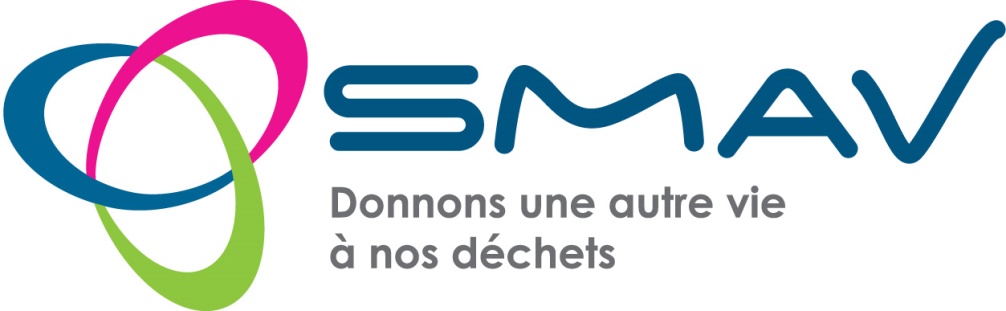 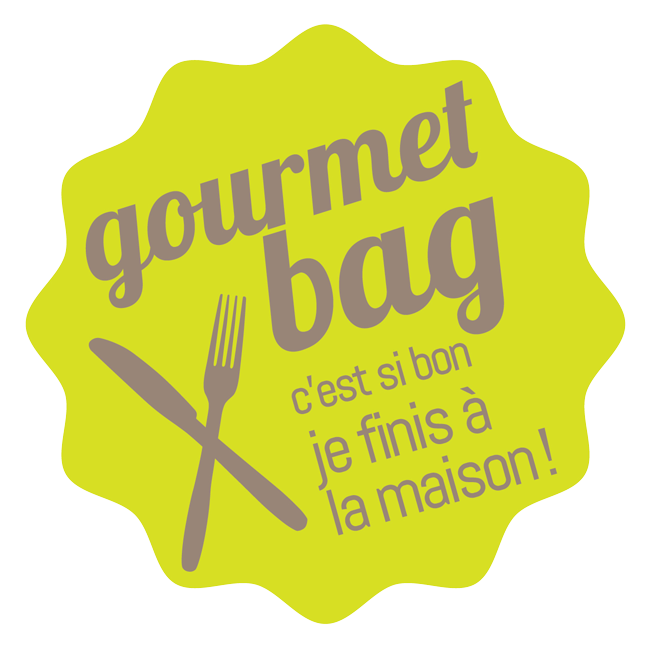 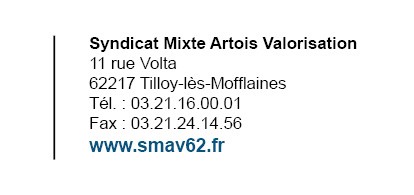 Rappel du projetLe gaspillage alimentaire est un véritable fléau représentatif de notre époque: «acheter, consommer, jeter» sans se soucier des conséquences... Le nombre de réformes qui lui sont consacré montre la prise de conscience générale du problème.Une des solutions visant à réduire le gaspillage en restauration, le « doggy bag », reste trop peu pratiqué dans l’hexagone alors que certains établissements pilotes l’ayant adoptés ont vu réduire de moitié leur gaspillage alimentaire.Démocratiser cette pratique, pourtant courante en Angleterre et aux Etats Unis, permettrait aux restaurateurs de notre territoire de réduire significativement leurs déchets, en plus de proposer un service moderne dans l’air du temps à ses clients.Les Objectifs :	1 : Répandre la pratique du Doggy Bag dans l’Arrageois	2 : Lutter et communiquer contre le gaspillage alimentaire	3 : Trouver des partenaires qui pérenniseront cette pratique	4 : Etre et rester force de proposition dans la prévention des déchets	5 : Réduire la production de déchets des restaurateursChronologie des étapes préparatoires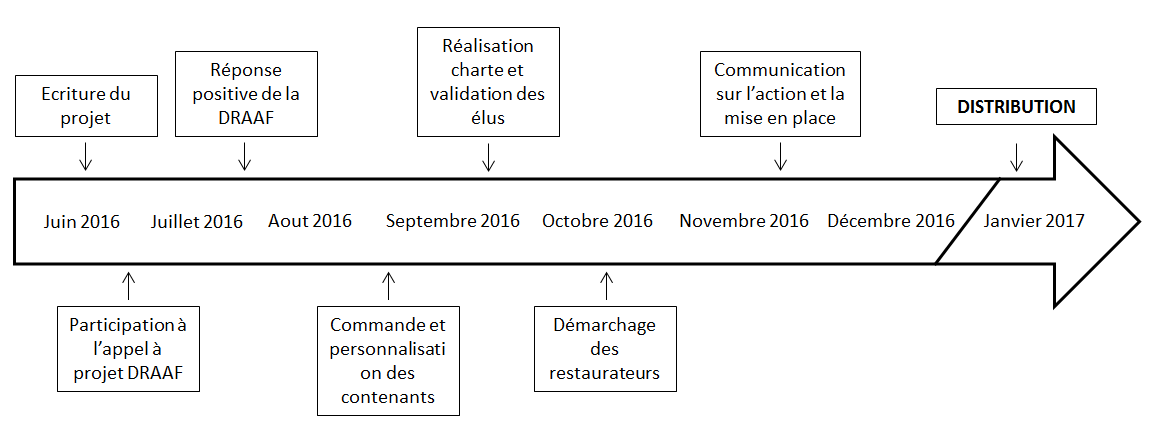 Liste des restaurateurs déjà engagésAu Bureau (100 Contenants distribués le 9/01/17)Café Georget (50 Contenants distribués le 9/01/17)La Comédie (100 Contenants distribués le 9/01/17)Le p’tit démon (100 Contenants distribués le 19/01/17)Amarine (100 Contenants distribués le 19/01/17)Le Cap Horn (100 Contenants distribués le 19/01/17)Chez Freddy (100 Contenants distribués le 19/01/17)Mezzaluna (100 Contenants distribués le 25/01/17)Biotifull (100 Contenants distribués le 25/01/17)La Coupole (100 Contenants distribués le 25/01/17)Les Jardins de Saint Laurent (100 Contenants distribués le 22/02/17)La charte d’engagement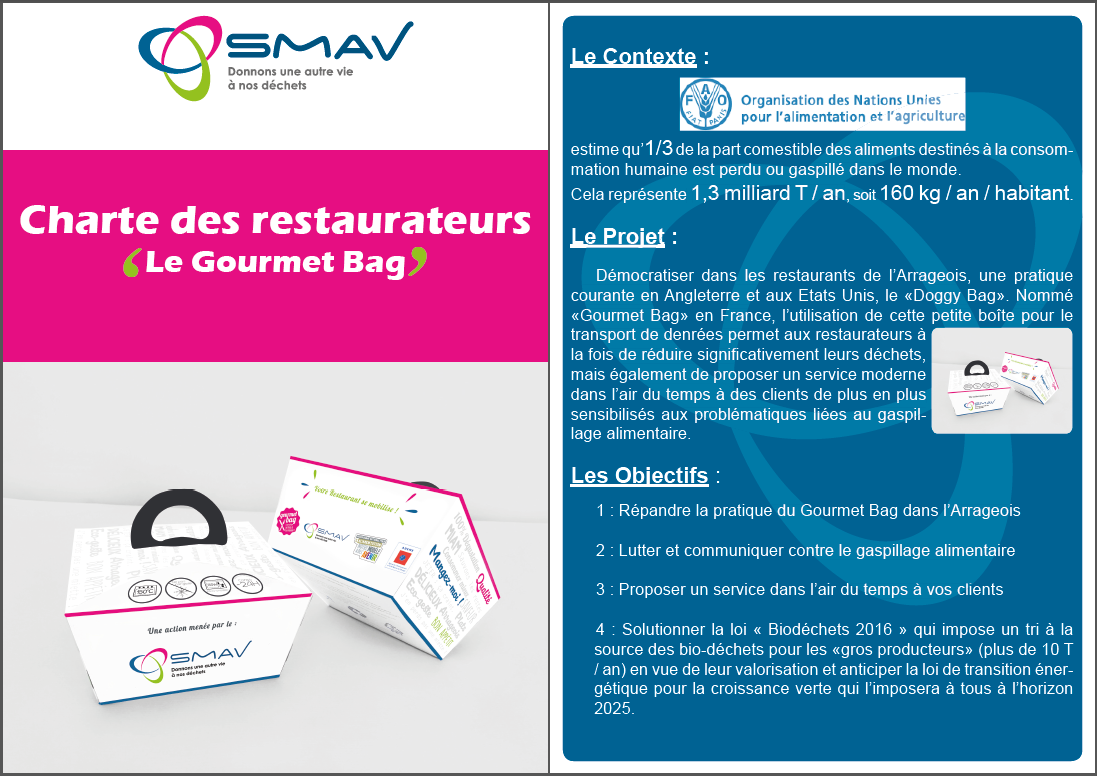 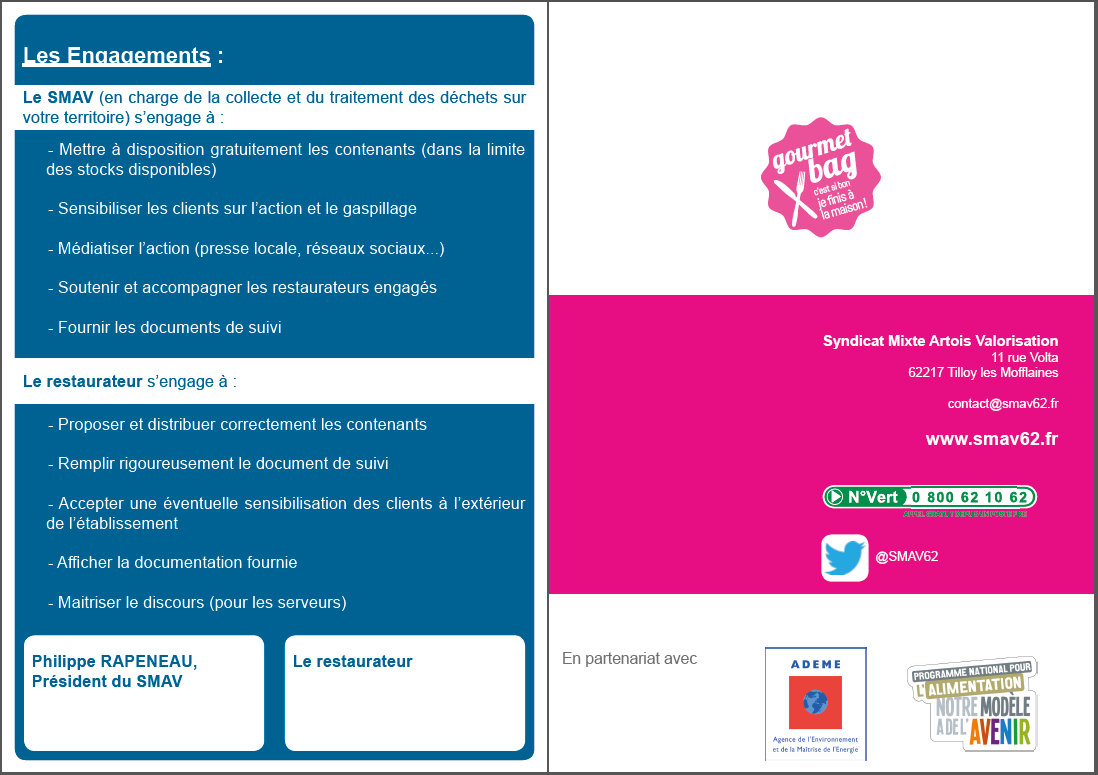 Le document de suivi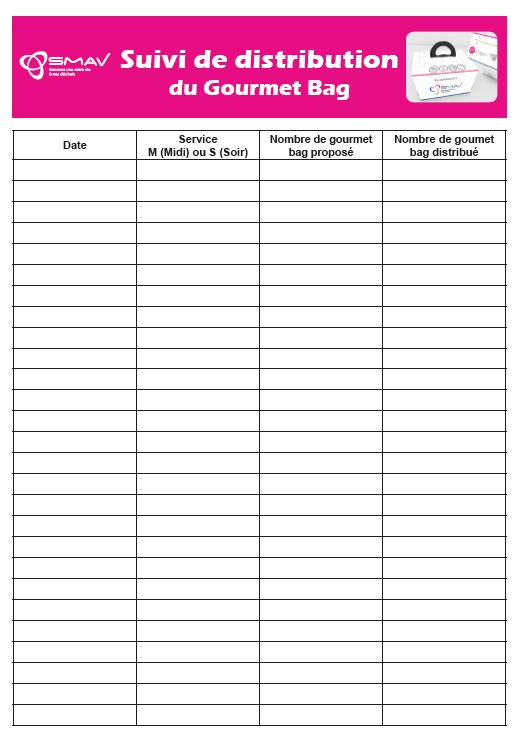 Les actions de sensibilisationLors de chacun des stands que nous tenons, ou lors d’animations, nous présentons le Gourmet Bag aux usagers. Peu importe la thématique initiale (compostage/tri/prévention), nous débordons presque systématiquement sur l’éco-citoyenneté et ce projet de lutte contre le gaspillage alimentaire. En effet, plus qu’une simple pratique, le Gourmet Bag est un réel outil de sensibilisation.Voici donc la liste de nos actions ou nous avons présenté le projet :9/01/2017 : rencontre avec une classe du collège Adam de la Hall10/01/2017 : rencontre avec une classe du collège Les Louez Dieu10/01/2017 : Intervention collège François Mitterrand10/01/2017 : Soirée Vœux du SMAV, présentation du contenant aux élus26/01/2017 : rencontre avec une classe du lycée Jacques Le Caron30/01/2017 : rencontre avec une classe du collège Paul Verlaine7/02/2017 : Conférence devant tous les élèves du collège Les Louez Dieu8 et 9/02/2017 : Stand Musikampus Arras2/03/2017 : Animation école de la seconde chance7/03/2017 : Intervention collège François Mitterrand10/03/2017 : Présentation du projet à la mission locale18/03/2017 : Stand portes ouvertes collège François Mitterrand7/04/2017 : rencontre avec une classe de l’école Sainte Bernadette25/04/2017 : rencontre avec une classe de seconde Pro de Bapaume26/04/2017 : rencontre avec une classe de seconde Pro de Bapaume27/04/2017 : rencontre avec une classe d’Aubigny en Artois1/05/2017 : Stand Marché aux Fleurs14/05/2017 : Stand Jardinage au naturel16/05/2017 : Conférence collège St Joseph18/05/2017 : Conférence collège St Joseph25/05/2017 : Stand Mille et un Jardin1/06/2017 : rencontre avec un groupe de l’EPAL de Doullens7/06/2017 : rencontre avec un groupe de l’école de la seconde chance10/06/2017 : Stand Jardin Familiaux13/06/2017 : Stand Bulle d’air14/06/2017 : Stand Urban Sport22/06/2017 : animation club de Foot Bailleul Sir BerthouldDu 30/06 au 2/07/2017 : animation Main Square Festival